Turneringsreglement for Danish Combat ArcheryIndholdsfortegnelse:Almindelige bestemmelser							Spilleregler						1	Turneringens navn					1	Turneringsåret og sæsonen					1	Doping						1	Uforudsete situationer					1Turnering							Danmarksturneringens struktur				1	Deltagende foreninger					1	Tilmelding til danmarksturneringen og gebyrer			1	Hold						2	Dommerforpligtelser					2	Afgørelsen af kampe					2	Pokaler og medaljer					4	Opførelse til stævner					4	Afbud til turneringer					4Spillerne	Aldersbestemmelser					5	Spillertøj						5	Forenings- og holdskifte					5Afvikling af kamp og stævne		Spil						5	Udstyr						6	Banen						6	Dommere						7	Arrangerende forening					7	Materialer der skal være tilstede til stævner i danmarksturneringen		8	Omklædning						8	Forsinkelse og udvandring					8	Aflysning eller ændring af stævne				8	Tilskuere og entré					9	Indrapportering					9Overtrædelse af turneringsreglementet	Mangelfuld spilleplads					9	Ureglementeret udstyr					9	Ureglementeret spiller eller dommer				10	Protester i forbindelse med anvendelsen af spillereglerne		10Turneringsreglement for Danish Combat ArcheryAlmindelige bestemmelserSpillereglerTurneringskampe afvikles efter spillereglerne for Danish Combat Archery.Turnerings navn er: ”Pamhule Danmarksturnering i Danish Combat Archery”Turneringsåret og sæsonenSæsonåret går fra 1. juli til 30 juni.Der vil være en danmarksturneringer i løbet af et år. Denne vil være bredt ud over minimum fire stævner, der både kan afholdes indendørs og udendørs.DopingDanish Combat Archery (DCA) er underlagt samme regler for doping som gælder i Bueskydning Danmark (BD).Uforudsete situationerVed situationer i kampe, der ikke er beskrevet i dette turneringreglement, vil kampens dommerne i samråd træffe en afgørelse om.Ved situationer af mere overordnet karakter, der ikke er beskrevet i dette turneringsreglement, vil en repræsentant for BD eller arrangør træffe en afgørelse.TurneringenDanmarksturneringens strukturDanmarksturneringen består af indledende stævner, hvor deltagerne bliver placeret i puljer. I puljerne dyster holdene mod hinanden i DCA-spil og herefter kan der afvikles finaler. Finalisterne til det afsluttende finalestævne findes ved de indledende stævner. Hvis der efter de indledende stævner er ubesatte pladser til finalestævnet kan disse besættes efter princip nærmere beskrevet under ’Afgørelsen af kampe’, punkt f, iii.Til finalestævnet dyster holdene også i puljer med mulighed for finaler derefter.Deltagende foreningerMedlemsforeninger af Bueskydning Danmark og disses medlemmer har mulighed for at deltage i Danmarksturneringen i DCA.Deltagende hold i danmarksturneringen benævnes ved foreningens navn. Deltager en forening med mere end et hold benævnes holdene som: *Foreningens navn* 1, 2 og så fremdeles.Hold 1 betragtes som foreningens højst rangerede hold.Tilmelding til danmarksturneringen og gebyrerEt hold skal tilmelde sig via den forening, som holdet repræsenterer.Turneringsgebyret er ved tilmeldinger til danmarksturneringen bindende.Tilmeldingsfrister, evt. eftertilmelding og gebyr for dette fastsættes af den arrangerende forening.Turneringsgebyret opkræves af arrangøren.Arrangøren har ret til at afvise en tilmelding fra et hold/en forening, såfremt tilmeldingsgebyret ikke bliver betalt rettidigt.Hvis et hold/en forening ikke betaler deltagergebyret inden fristen, har arrangøren ret til at give pladsen videre til et hold fra ventelisten.HoldAntallet af spiller på et hold er: 4 + 1 dommer/udskifter. Derudover har et hold ret til at tage endnu to udskifter med på holdet.Holdet skal være sammensat af spillere fra samme forening.Et hold kan både være blandede i køn eller bestå af udelukkende kvinder eller mænd.Ved tilmelding til en turnering skal det noteres, hvilke spillere, der spiller på hvilke hold.Det er tilladt for en forening at stille med flere hold ved samme stævne, dog må de enkelte spillere kun deltage på ét hold pr. stævne, og en spiller kan kun en gang være med til at sikre et hold en plads ved finalestævnet.DommerforpligtelserVed hvert stævne et hold deltager i, er holdet forpligtet til at stille med en dommer. Et hold skal således altid som minimum bestå af 4 spillere og en dommer.En dommer kan godt deltage i en turnering både som dommer og spiller/udskifter. Dog skal man altid gøre sin dommertjans i en given kamp færdig, inden man kan spille for sit eget hold eller agere udskifter for dette.Dommerrollen kan gå på skift blandt spillerne på et hold i løbet af et stævne, men ikke i løbet af en kamp, som en dommer allerede er begyndt at dømme på.Hvis en forening deltager med flere hold, kan spillere og dommere fra et hold ikke agere spillere og dommere på et andet hold fra samme forening.Det er arrangørens ansvar at have en plan for, hvornår og til hvilke kampe de enkelte hold skal stille med dommere.Hvis et hold ikke stiller en dommer til rådighed på en stævnedag vil holdet blive udelukket fra at deltage i stævnet.Hvis der til en kamp mangler en dommer, er det arrangørens ansvar at udpege et hold, der skal stille en dommer til rådighed. Arrangøren skal så vidt muligt udpege et hold, der på pågældende tidspunkt ikke har nogen dommere i gang med at dømme. Hvis holdet nægter at stille en dommer til rådighed, kan arrangøren trække 3 matchpoint fra holdets samlede score af matchpoint.Afgørelsen af kampeI puljerne skal holdene spille et antal kampe mod andre hold fra samme pulje. For en vunden kamp får et hold 2 matchpoint, for en uafgjort kamp får begge hold 1 matchpoint og for en tabt kamp, får et hold 0 matchpoint. Rangeringen efter puljekampene bliver bestemt efter hvor mange matchpoint de enkelte hold har. I VIP spillene optjener holdene kamppoint, som afgør, hvorvidt de vinder kampen, og dermed om de får 2, 1, eller 0 matchpoint.Holdene bliver efter at have spillet deres kampe i puljerne rangeret på tværs af puljerne.Rangeringen af holdene efter de indledende puljer vil ske som følger:Holdet med flest matchpoint er rangeret højest. Herefter er holdet med næstflest matchpoint og så videre.Herefter vægter flest vundne kampe mellem de hold, der har lige mange matchpoint.Herefter vægter flest vundne kampe i alt.Herefter vægter færrest antal tabte kampe i alt.Herefter vægter samlet korteste spilletid for vundne kampe.Herefter vægter samlet længste spilletid i tabte kampe.Herefter vægter det højeste antal kamppoint fra VIP spillene, som de hold, hvor der endnu er placeringslighed, har spillet mod hinanden.Herefter vægter holdenes samlede antal kamppoint fra VIP spillene højest.Herefter vægter højeste samlede difference i kamppoint fra VIP spil (Fra de enkelte vundne kampe får holdet differencen, der er mellem holdets kamppoint og modstanderholdets kamppoint. Fra tabte kampe skal man trække differencen fra). Kun fra VIP spil spillet mellem hold, der på dette tidspunkt er rangeret lige højt.Herefter vægter højeste samlede difference i kamppoint fra VIP-spil (Fra de enkelte vundne kampe får holdet differencen, der er mellem holdets kamppoint og modstanderholdets kamppoint. Fra tabte kampe skal man trække differencen fra). Her tæller alle kampe, som de berørte hold har spillet.I finalerunderne vil vinderholdet af en given finale gå videre i konkurrencen, mens den andet vil ryge ud af konkurrencen, frem til semifinalerne.Hvis et hold, der er kvalificeret til finalestævnet, ikke har mulighed for at deltage, skal foreningen give arrangøren af finalestævnet besked hurtigst muligt. Pladsen vil gå videre til det hold, der var tættest på at kvalificere sig, til det stævne, hvor det hold, der oprindeligt skulle have deltaget i finalestævnet, blev kvalificeret.Tættest på at kvalificere sig blandt kvartfinalistholdene er (Point og tid fra eventuel forlængelse af kvartfinalekampene tæller med):Det hold, hvor differencen i kamppoint i en kvartfinale var lavest (gælder kun, hvis VIP er blevet spillet i kvartfinalerne).Herefter tæller: Det hold, der samlet spillede i længst tid, men alligevel tabte sin kvartfinale.Herefter tæller: Det hold, der lå højst rangeret efter de indledende puljer.Hvis ingen af de adspurgte kvartfinalisthold kan deltage i finalestævnet, skal arrangøren forsøge at finde et hold blandt 1/8-finalistholdene efter samme fremgangsmåde.Hvis der efter denne fremgangsmåde stadig er ledige pladser til finalestævnet, kan hold, der var tilmeldt aflyste stævner, samt den klub, der er medarrangørarrangør på finalestævnet, tilmelde hold til finalestævnet efter først-til-mølle princippet.Pokaler og medaljerVinderholdet af Pamhule Danmarksturnering i Danish Combat Archery opnår retten til at betegne sig ”Danmarksmester i Danish Combat Archery” for den pågældende sæson.Vinderholdet får en vandrepokal, hvori holdets klub/navn bliver indgraveret.For danmarksturneringen gælder det; Alle spillere, der er en del af holdet modtager en medalje, dog højest 7 stk., samt 1 medalje til træneren. Har en forening brugt flere spillere og/eller ledere end de nævnte antal, har kun de spillere og ledere, der har deltaget i flest kampe ret til medaljer.Opførsel til stævnerSpillene skal foregå i en atmosfære af gensidig respekt mellem de deltagende parter til stævnerne, samt tilskuere.Spillereglerne skal overholdes, og de deltagende parter er pligtige til at kunne spillereglerne.Dommernes kendelser skal respekteres.Ligesom den enkelte spiller, dommer og leder har et personligt ansvar for korrekt optræden, har også den enkelte forening et ansvar for, at dens medlemmer optræder respektfuld overfor andre parter til stævnerne og i overensstemmelse med spillets reglement.Afbud til turneringerHvis et hold melder afbud til et stævne efter tilmeldingsfristen eller bare ikke møder op, vil de planlagte kampe blive beregnet som spillet og holdet, der har meldt afbud vil automatisk tabe alle de kampe, som holdet skulle have spillet, mens alle de programsatte modstandere vil vinde deres kampe mod det udeblivende hold. Dette gælder dog ikke, hvis kampprogrammet endnu ikke er blevet udsendt eller hvis arrangøren kan nå at finde et andet hold, som kan overtage den nu frie plads.Kun et skriftligt afbud til arrangørerne er et gyldigt afbud og skal gives hurtigst, efter et hold bliver opmærksom på, at det ikke kan deltage i et stævne.Et hold, der melder afbud efter tilmeldingsfristen, har ikke krav på at få tilbagebetalt tilmeldingsgebyret fra arrangøren.Arrangøren har mulighed for at oprette ventelister, såfremt der er flere tilmeldinger, end der er pladser til. For hold på venteliste gælder følgende:Holdet skal først betale tilmeldingsgebyr, idet de bliver tilbudt en plads til stævnet og takker ja til denne.Arrangørerne kan ikke opkræve gebyrer fra foreningerne for at stå på ventelisten.Hvis der står hold på ventelisten skal disse tilbydes deltagelse, hvis der bliver en plads fri.Får et hold, der tidligere har meldt afbud til et stævne alligevel mulighed for at deltage, vil holdet kunne skrive sig op på venteliste efter de hold, der allerede måtte være skrevet op på ventelisten.SpillerneAldersbestemmelserBD henstiller til, at spillere, der deltager i danmarksturneringen, er fyldt 14 år, når de deltager i Danmarksturneringen i DCA. Aldersbestemmelsen er en henstilling, idet nogle 13-årige har en fysik der gør, at de godt vil kunne spille med i danmarksturneringen, og det er således op til klub og forældre at vurdere dette. Dog skal klubben, der sender en ung spiller afsted have for øje, at danmarksturneringen i sin nuværende form er for målgruppen fra 14 år og op efter, og det kan således være voksne spillere, som den unge skal møde. Hvis en klub sender en spiller afsted, der tydeligt er begrænset af sin alder og fysik i forhold til de andre spillere, kan arrangøren udelukke spilleren fra stævnet og/eller kræve, at foreningen for fremtiden kun stiller med spillere, der er fyldt 14 år.Der er ikke nogen øvre aldersgrænse for spillerne.SpillertøjSpillere skal ikke være i tvivl om, hvem de er på hold med, og hvem de spiller mod i et spil, derfor skal spillere på samme hold bære ens t-shirts, overtrækstrøje eller lignende, hvis der er tvivl om med- eller modspillere. I enkelte spil skal en spiller skille sig ud, og i disse spil gælder denne regel kun for de resterende spillere på holdet.Hvis en dommer skønner, at to holds spillertøj/t-shirts er så ens, at det kan blive svært at skille de to hold fra hinanden, skal et af holdene enten skifte til andet spillertøj eller iklædes overtrækstrøjer, som arrangøren stiller til rådighed. Hvis et hold vil skifte tøj, skal de stadig kunne stille et hold klar til den planlagte kampstart. Dommeren beslutter hvilket hold, der skal bære overtrækstrøjer, hvis disse skal i brug.Forenings- og holdskifteEn spiller kan skifte forening, når det passer denne – dog har spilleren ikke krav på at komme på et DCA-hold i sin nye forening.Hvis en spiller skifter forening midt i en sæson kan denne spiller ikke længere repræsentere sin forhenværende forening, heller ikke hvis denne før foreningsskiftet har kvalificeret sig til finalestævnet med et hold fra sin forhenværende forening.Et hold, der har kvalificeret sig til finalestævnet og mister en spiller f.eks. pga. et foreningsskift, kan vælge at tage en anden spiller fra foreningen med på holdet til finalestævnet.Afvikling af kamp og stævneSpilDer dystes i spillene Last Team Standing, Conquer the Base og VIP.Ændringer i de gældende retningslinjer for de forskellige spil og regler under DCA meldes ud fra BD.UdstyrBuerne skal være instinktiv buer og må effektivt højst være på 26 pund.Pilene til Danish Combat Archery skal være sikkerhedspile.Spillere skal være iført masker, der dækker øjne, næse og mund, og er beregnet til, at man kan bruge dem i spil som eksempelvis paintball eller lignende, hvor man skyder efter hinanden. Ved brug af gitter- eller netmasker, skal gitteret være så tæt, at en nock ikke kan komme gennem.BanenEn bane indendørs måler 12 x 18 og har en midterzone på 2 meter. I hver ende af banen, i midten er en holdbase, på 3 x 1 meter. I hjørnet til højre for holdenes holdbaser er holdets genoplivningszone på 1 x 1 meter. Genoplivningszonen skal holdets spillere løbe ind i, når de bliver ramt i spillene: Conquer the Base og VIP, eller træder over på modstanderholdets banehalvdel i Last Team Standing og VIP, hvorefter spillerne igen er med i spillet. Spillerne kan kun bruge den genoplivningszone, der er på spillernes egen banehalvdel.En bane udendørs måler 15 x 20 meter og har en midterzone på 2 meter. I hver ende af banen, i midten er en holdbase, på 3 x 1 meter. I hjørnet til højre for holdenes holdbaser er holdets genoplivningszone på 1 x 1 meter. Genoplivningszonen skal holdets spillere løbe ind i, når de bliver ramt i spillene: Conquer the Base og VIP, eller træder over på modstanderholdets banehalvdel i Last Team Standing og VIP,  hvorefter spillerne igen er med i spillet. Spillerne kan kun bruge den genoplivningszone, der er på spillernes egen banehalvdel.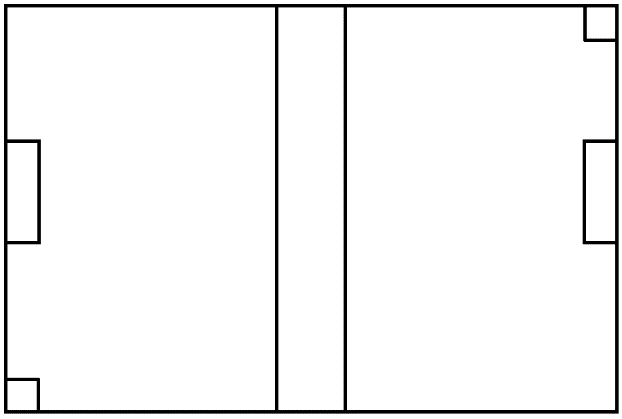 På hver banehalvdel skal der være tre bunkere. De tre bunkere på hver banehalvdel behøver ikke indbyrdes at være ens, men det skal være ens bunkere, der er på hver sin banehalvdel.Bunkerne må ikke placeres i midterzonen.I kampe, hvor arrangøren placerer bunkerne, skal opstillingen på de to banehalvdele være ens. I kampe, hvor spillerne selv bestemmer opstillingen af bunkerne, er dette ikke et krav.Arrangøren skal inden afviklingen af et stævne have planlagt, i hvilke kampe arrangøren laver bunkeropstillingen og i hvilke holdene må gøre dette.DommerePraktisk:Der skal som minimum være to dommere pr. kamp – en dommer til hver banehalvdel. Er der mulighed for at lave en stævneplan med flere dommere pr. kamp, bør dette prioriteres.En dommer kan ikke dømme sit eget hold, men kan godt dømme modstanderholdet i en kamp, hvor dommerens eget hold stiller op. I en sådan kamp vil det være mest hensigtsmæssigt, hvis modstanderholdets dommer dømmer det andet hold, således at ingen af holdene kan få en unfair og usportslig fordel.Dommere må ikke forstyrre afviklingen af spillet, med mindre dette er for at håndhæve reglementet.Dommerne skal som udgangspunkt ikke være på banen under en kamp, og hvis dette er nødvendigt kun med maske på, hvis kampen stadig er i gang.Dommerrollen:Dommere skal holde øje med, at spillerne følger reglerne, håndhæve reglerne, tælle point og ved kampens slutning sørge for, at følgende bliver noteret; hvilket hold der vandt, hvor mange point holdene fik og hvor lang tid spillet var i gang.En dommer kan kun dømme episoder, som denne har set.Dommernes skøn og vurderinger i spillet, eksempelvis hvornår en spiller er ramt, er endelige.En dommer kan stoppe en kamp i en begrænset periode, såfremt dette skønnes nødvendigt. Som udgangspunkt bør det dog ikke være nødvendigt.Dommere kan give spillere, der ikke følger reglementet, advarsler, hvor det skønnes, at spilleren uoverlagt har brudt reglementet.Hvis en spiller skønnes at bryde reglementet overlagt eller ikke følger dommerens advarsler, kan spilleren udvises fra en kamp.Ved grove overtrædelser af reglementet, f.eks. hvis en spiller overlagt spænder ben for en anden spiller, kan dommerne idømme spilleren karantæne ved det aktuelle stævne. Laver en spiller flere grove overtrædelser ved et eller flere stævner, kan spilleren idømmes karantæne ved op til tre kommende stævner.Hvis dommeren er forsinket eller udebliver:Såfremt en dommer ikke er klar umiddelbart inden kampstart, og ikke har givet arrangøren en fornuftig forklaring, kan det hold, som dommeren er en del af, blive fratrukket 3 matchpoint ved det pågældende stævne.Såfremt en dommer udebliver uden fornuftig forklaring vil holdet, som dommeren er en del af, blive nægtet deltagelse i alle de kampe, som de ellers skulle have deltaget i under stævnet og vil automatisk tabe alle disse.Arrangerende foreningDen arrangerende forening skal senest en time før stævnets officielle starttidspunkt være klar til at modtage holdene, der skal konkurrere.Den arrangerende forening er forpligtet til at have et kampprogram med kamptider, banefordeling og spiltyper klar senest to dage inden afholdelsen af stævnet.Det anbefales, at der i den arrangerende forening er en arrangementsansvarlig, der har ansvaret for afviklingen af stævnet.Det tilstræbes at den arrangementsansvarlige har ansvaret for at der afvikles/leveres musik, speak, konkurrenceprogrammer og åbent cafeteria/opstilling af salgsbod.Det tilstræbes, at den arrangementsansvarlige til stævnet kan servicere eventuel presse.Materialer der skal være tilstede til stævner i danmarksturneringen – Bueskydning Danmark kan på forespørgsel være behjælpelig med udlån af disse ting. Det er arrangørens ansvar at følgende er tilstede til stævner i danmarksturneringen og lever op til regelsættet for DCA:Minimum 8 funktionelle buer pr. bane, der kan udlånes til spillere.Minimum 30 af forbundets sikkerhedspile pr. bane.Minimum 8 masker pr. bane.En maske pr. dommer.6 bunkere pr. bane.1 pumpeVenue-dressing.OmklædningArrangøren er forpligtet til at sørge for tilstrækkelige omklædningsmuligheder for både damer og herrer. Det skal være muligt for deltagerne at benytte sig af omklædningsrummene fra senest en time før kampstart til en time efter sidste kamp er færdigspillet.Forsinkelse og udvandringArrangørerne er ikke forpligtet til at udskyde starttidspunktet for stævnet, såfremt et eller flere af de deltagende hold bliver forsinket.Et forsinket hold er velkommen til at spille med i senere kampe til stævnet, såfremt de kan nå disse, men vil have tabt de kampe, hvor en eller flere af spillerne ikke er klar til kampstart.Såfremt en eller flere deltagere fra et hold ikke er klar umiddelbart inden kampstarten, ses hele holdet som forsinket, og de to ovenstående skrivelser træder i kraft.Hvis en spiller eller et hold udvandrer fra en kamp inden kampens afslutning, vil holdet automatisk tabe kampen.Aflysning eller ændring af stævneHvis en arrangør er nødt til at aflyse et stævne eller lave ændringer i forhold til placering, dato eller tidspunkt, er det arrangørens ansvar at underrette alle foreninger, der har tilmeldt hold, samt Bueskydning Danmark, der vil melde dette ud.Laver en arrangør ændringer i praktikaliteterne for et stævne, f.eks. sted, dato eller tidspunkt for afviklingen, har tilmeldte hold ret til at kræve deres tilmelding annulleret uden at holdet bliver noteret for tabte kampe eller lignende, samt at få det betalte deltagergebyr tilbagebetalt. Dog skal det tilmeldte hold senest fem hverdage efter offentliggørelsen af ændringerne orientere arrangørerne, såfremt de ønsker deres tilmelding annulleret og deltagergebyret tilbagebetalt.Bliver en arrangør nødt til at aflyse et stævne, skal alle betalte gebyrer fra tilmeldte foreninger tilbagebetales til foreningerne umiddelbart efter aflysningen er blevet meldt ud.Hvis ekstremt vejr, f.eks. kraftigt snefald eller storm betyder, at politiet og/eller beredskabet fraråder al unødvendig udkørsel i det område, hvor stævnet skal afholdes, skal arrangørerne aflyse eller flytte stævnet.Tilskuere og entréArrangøren har en forpligtigelse til at sikre, at tilskuerne udviser respekt for alle konkurrerende hold og spillere, såvel som dommere, tilskuere og andre med tilknytning til afviklingen af et stævne.Deltagende hold og spillere med relationer til tilskuere har også en forpligtelse til at bidrage til, at disse tilskuere ved, at det forventes at de udviser respekt og god sportsånd overfor alle de ovennævnte grupper.Såfremt en eller flere tilskuere chikanerer en spiller eller et hold, bør arrangøren bortvise tilskueren/tilskuerne fra hallen.Arrangøren har ret til at kræve entrébetaling fra tilskuere til indledende stævner og finalestævnet i danmarksturneringen. Entrepriserne skal altid være tydeligt skiltet, og disse skal også noteres i stævneinvitationen for at være gældende. Repræsentanter fra BD har dog altid gratis adgang til disse stævner. Endvidere har repræsentanterne også ret til gratis at medtage et antal gæster, der i forvejen er blevet oplyst arrangørforeningen.IndrapporteringStævnedagens resultater skal indrapporteres til BD senest fem hverdage efter stævnet er afholdt. Derudover skal det også indrapporteres, hvis en arrangør har været nødt til at aflyse et stævne med en begrundelse for dette.Overtrædelse af turneringsreglementetMangelfuld spillepladsHvis banen eller andet i omgivelserne ikke lever op til BD’s krav til faciliteter til stævner eller finaler i Danmarksturneringen, der er beskrevet i spillereglerne og turneringsreglementet, skal arrangøren om muligt hurtigst udbedre dette. Mangelfuld spilplads er f.eks. mangelfuld optegning og markering af banen.Hvis et deltagende hold vil protestere mod banen, skal det ske før kampstart til den arrangerende forening, som vil træffe afgørelse om, hvorvidt protesten giver anledning til at ændringer af banen.Protest mod banen fritager ikke holdet fra at spille kampen.Ureglementeret udstyrHvis spiller A fra et hold mener, at spiller B fra et andet hold anvender udstyr, der er i strid med BD’s regler for DCA, kan spiller A bede arrangøren tjekke spiller B’s udstyr.Hvis udstyret viser sig at være i strid med BD’s regler for DCA, vil spiller B’s hold taberdømmes i alle deres spillede kampe ved det pågældende stævne.Hvis udstyret ikke er i strid med BD’s regler for DCA vil spiller A’s hold blive fratrukket 2 matchpoint ved det pågældende stævne.Ureglementeret spiller eller dommerEn spiller eller dommer er ureglementeret, hvis følgende er tilfældet:Personen har karantæne.Personen optræder under et forkert navn.Personen repræsenterer en forening, som denne ikke er medlem af.Ved brug af en ureglementeret spiller eller dommer taberdømmes holdet i den eller de kampe, hvor den ureglementerede person er blevet brugt.Har et hold kvalificeret sig til finalen ved brug af en ureglementeret person, mister holdet sin finaleplads. En ny finalist bliver fundet efter samme formel, som hvis et hold er forhindret i at deltage i finalestævnet.Hvis et hold/en forening mener, at et andet hold anvender en ureglementeret spiller eller dommer, skal holdet indgive en protest til arrangøren af stævnet. Dog skal dette ske senest fem hverdage efter stævnets afholdelse. Kun hold/foreninger, der har spillet mod et hold, med en formodet ureglementeret spiller kan indgive en protest over denne.Protester i forbindelse med anvendelsen af spillereglerneMener et hold, at en dommer har anvendt spillereglerne forkert eller gjort sig skyldig i en behandlings- eller betjeningsfejl og ønsker at protestere herimod, skal dette ske umiddelbart efter den pågældende fejlagtige anvendelse af reglerne er konstateret. Holdet skal gøre den pågældende dommer og dennes meddommer opmærksom på fejlen. Hvis dommerne for den pågældende kamp holder fast i beslutningen, kan holdet vælge indgive en protest til arrangøren, der kan orientere BD om denne. Dommerens beslutningen kan dog i udgangspunktet ikke omgøres.